	ПРЕСС-РЕЛИЗ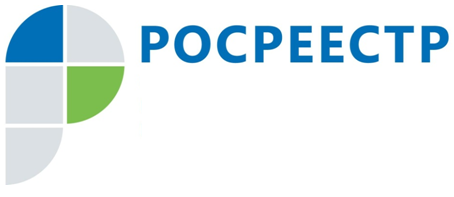 Подмосковный Росреестр: количество отказов и приостановлений регистрации прав сократилось почти вдвое с конца 2017 годаКлючевыми показателями оказания государственных услуг в сфере регистрации прав и кадастрового учета объектов недвижимости являются доли отказов и приостановлений рассмотрения заявлений от граждан и юридических лиц. Распоряжениями Правительства Московской области утверждены планы мероприятий по повышению доступности государственных услуг, которые также определяют целевые показатели по основным услугам в регистрационно-учетной сфере.Управление Росреестра по Московской области (Управление) с начала 2018 года достигло установленных целевых показателей по приостановлениям регистрации прав и кадастрового учета объектов недвижимости, а также по отказам в регистрации прав.Количество отказов и приостановлений регистрации прав сократилось почти вдвое с конца 2017 года. По данным на апрель текущего года доля отказов в государственной регистрации составила всего 0,85%, а доля приостановлений – 3,77%. На конец прошлого года 1,37% и 6,87% соответственно.Также Управлению удалось серьезно сократить долю отказов и приостановлений по кадастровому учету и единой учетно-регистрационной процедуре. По сравнению с концом 2017 года доля приостановлений снизилась с 19,96% до 10,55%, доля отказов сократилась с 15,69% до 11,42%. Московская область по общему количеству запросов на оказание государственных услуг Росреестра занимает первое место среди всех регионов Российской Федерации. По итогам 2017 года общее количество заявлений о государственном кадастровом учете и (или) государственной регистрации прав  составило более 2,8 миллионов. С начала 2018 года поступило более 929 тысяч таких заявлений.Страница Управления Росреестра по Московской области в Facebook:https://www.facebook.com/rosreestr.50Пресс-служба Управления Росреестра по Московской области:Колесин Никита ypravleniemo@yandex.ru+7 (915) 206-52-51